Об установлении размера платы за содержание жилого помещения в многоквартирном доме по адресу:г. Зеленогорск, ул. Мира, д. 43б  Рассмотрев заявление и материалы МУП ГЖКУ от 27.06.2023       № 01-04/1297, от 11.07.2023 № 01-04/1423 в соответствии с частью 4 статьи 158 Жилищного кодекса Российской Федерации, постановлением Администрации ЗАТО г. Зеленогорска от 28.12.2018 № 250-п «Об утверждении Положения о порядке установления размера платы за содержание жилого помещения для собственников помещений в многоквартирном доме, которые не приняли на их общем собрании решение о выборе способа управления многоквартирным домом, решение об установлении размера платы за содержание жилого помещения», руководствуясь Уставом города Зеленогорска, ПОСТАНОВЛЯЮ: 1. Установить размер платы за содержание жилого помещения в многоквартирном доме по адресу: г. Зеленогорск, ул. Мира, д. 43б, собственники помещений в котором на их общем собрании приняли решение о выборе способа управления многоквартирным домом управляющей организацией Муниципальное унитарное предприятие «Городское жилищно-коммунальное управление» г.Зеленогорска, но не приняли решение об установлении размера платы за содержание жилого помещения: - за услуги, работы по управлению многоквартирным домом, за содержание и текущий ремонт общего имущества в многоквартирном доме в размере 24,09 рубля за 1 кв. м общей площади жилого помещения в месяц;- за холодную воду, горячую воду, электрическую энергию, потребляемые при использовании и содержании общего имущества в многоквартирном доме, за отведение сточных вод в целях содержания общего имущества в многоквартирном доме в размере, определяемом в порядке, установленном Жилищным кодексом Российской Федерации.2. Настоящее постановление вступает в силу с 01.08.2023 и подлежит опубликованию в газете «Панорама».3. Контроль за выполнением настоящего постановления возложить на первого заместителя Главы ЗАТО г. Зеленогорск по стратегическому планированию, экономическому развитию и финансам. Глава ЗАТО г. Зеленогорск                                                         М.В. Сперанский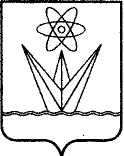 АДМИНИСТРАЦИЯЗАКРЫТОГО АДМИНИСТРАТИВНО – ТЕРРИТОРИАЛЬНОГО ОБРАЗОВАНИЯ  ГОРОД ЗЕЛЕНОГОРСК КРАСНОЯРСКОГО КРАЯП О С Т А Н О В Л Е Н И ЕАДМИНИСТРАЦИЯЗАКРЫТОГО АДМИНИСТРАТИВНО – ТЕРРИТОРИАЛЬНОГО ОБРАЗОВАНИЯ  ГОРОД ЗЕЛЕНОГОРСК КРАСНОЯРСКОГО КРАЯП О С Т А Н О В Л Е Н И ЕАДМИНИСТРАЦИЯЗАКРЫТОГО АДМИНИСТРАТИВНО – ТЕРРИТОРИАЛЬНОГО ОБРАЗОВАНИЯ  ГОРОД ЗЕЛЕНОГОРСК КРАСНОЯРСКОГО КРАЯП О С Т А Н О В Л Е Н И ЕАДМИНИСТРАЦИЯЗАКРЫТОГО АДМИНИСТРАТИВНО – ТЕРРИТОРИАЛЬНОГО ОБРАЗОВАНИЯ  ГОРОД ЗЕЛЕНОГОРСК КРАСНОЯРСКОГО КРАЯП О С Т А Н О В Л Е Н И ЕАДМИНИСТРАЦИЯЗАКРЫТОГО АДМИНИСТРАТИВНО – ТЕРРИТОРИАЛЬНОГО ОБРАЗОВАНИЯ  ГОРОД ЗЕЛЕНОГОРСК КРАСНОЯРСКОГО КРАЯП О С Т А Н О В Л Е Н И Е03.08.2023г. Зеленогорскг. Зеленогорск№161-п